       Pennsburg United Church of Christ775 Main StreetPennsburg, PA 18073215-679-7513www.pennsburgucc.org    pennsburgucc@gmail.com“Sharing God’s Love in Worship, in Fellowship and in Service to our Neighbors.”WelcomeWe are grateful for all who have come to worship our Creator today.  Let us come together with joy and love in our hearts. If you should need any assistance please see the greeters. If you are a visitor, we welcome an opportunity to answer any questions you may have about our Faith Community. If you have a prayer concern, we will hold you deeply in prayer.  Bless you, friends, and be assured that you are indeed welcome, wanted and loved here!			WE COME INTO GOD’S PRESENCEENTERING INTO WORSHIPAs you enter this sanctuary of God, use the time to clear your heart and mind through quiet time and prayer. As you listen to the music of the prelude, prepare yourself to receive the message God has for you.When you see this symbol, †, please stand if you are able.		THE CHURCH GATHERSPRELUDE 		“My Heart Ever Faithful”   		J.S. BachWELCOME AND ANNOUNCEMENTS†CALL TO WORSHIP One:    Let us gather to worship.All:      O God, we wish to see Jesus!We come to worship, to pray, and learn.One: We come looking for Jesus in Scripture lessons,in our own life experiences, in helping our world,in prayers for each other.All: We seek to follow in the way of Jesus.One: We lay bare before God and one anotherour own wilderness journey filled with some gladness and hope with reluctance and sorrow, with fear and confusion.All: O God, speak to us, show us, touch us with         your presence!One: Let our Lenten journey lead us to Jesus,so that we may show Jesus forthin our lives, our faith community, and our world.    Amen.†JOYOUS DECLARATIONP:   We declare before God, knowing that You are here       and listening. We declare our joy before you on this day.OPENING PRAYEROPENING HYMN      	   “Lord, I Want to Be a Christian” Lord, I want to be a Christian In-a my heart, in-a my heart, Lord, I want to be a Christian  in-a my heart. In-a my heart, In-a my heart, In-a my heart, Lord I want to be a Christian in-a my heart. †CALL TO CONFESSION (unison)We confess that we skip through our lives causing a mess with our words and creating hurt with our assumptions. We are sometimes become lost within our own suffering.†PRAYER OF CONFESSION                                  Silent Confession †ASSURANCE OF PARDONAPOSTLES’ CREED I believe in God the Father Almighty, Maker of heaven and earth: And in Jesus Christ his only begotten Son our Lord;Who was conceived by the Holy Ghost, born of the Virgin Mary, Suffered under Pontius Pilate, was crucified, dead, and buried; He descended into hell; the third day he rose again from the dead; He ascended into heaven, and sitteth on the right hand of God the Father Almighty; From thence he shall come to judge the quick and the dead. I believe in the Holy Ghost, the holy catholic church;The communion of saints, the forgiveness of sins,The resurrection of the body and the life everlasting. Amen.PROCLAIMING GOD’S WORD	PRAYER OF ILLUMINATIONP:	Mighty God, send your Holy Spirit to speak peace, that he good news of this age may be proclaimed through your word, which stands forever.  Amen.		SCRIPTURE READINGS Hebrews 5:5-10 John 12:20-33   Hebrews 5:5-105 So also Christ did not glorify himself in becoming a high priest, but was appointed by the one who said to him, “You are my Son, today I have begotten you”; 6 as he says also in another place, “You are a priest forever, according to the order of Melchizedek.” 7 In the days of his flesh, Jesus[a] offered up prayers and supplications, with loud cries and tears, to the one who was able to save him from death, and he was heard because of his reverent submission. 8 Although he was a Son, he learned obedience through what he suffered; 9 and having been made perfect, he became the source of eternal salvation for all who obey him, 10 having been designated by God a high priest according to the order of Melchizedek.    John 12:20-3320 Now among those who went up to worship at the festival were some Greeks. 21 They came to Philip, who was from Bethsaida in Galilee, and said to him, “Sir, we wish to see Jesus.” 22 Philip went and told Andrew; then Andrew and Philip went and told Jesus. 23 Jesus answered them, “The hour has come for the Son of Man to be glorified. 24 Very truly, I tell you, unless a grain of wheat falls into the earth and dies, it remains just a single grain; but if it dies, it bears much fruit. 25 Those who love their life lose it, and those who hate their life in this world will keep it for eternal life. 26 Whoever serves me must follow me, and where I am, there will my servant be also. Whoever serves me, the Father will honor.27 “Now my soul is troubled. And what should I say—‘Father, save me from this hour’? No, it is for this reason that I have come to this hour. 28 Father, glorify your name.” Then a voice came from heaven, “I have glorified it, and I will glorify it again.” 29 The crowd standing there heard it and said that it was thunder. Others said, “An angel has spoken to him.” 30 Jesus answered, “This voice has come for your sake, not for mine. 31 Now is the judgment of this world; now the ruler of this world will be driven out. 32 And I, when I am lifted up from the earth, will draw all people[a] to myself.” 33 He said this to indicate the kind of death he was to die.Pastor:	  This is the Word of the Lord.People:  Thanks be to God.SERMON       				Rev. Meagan McLeod                                      Moment of Silent ReflectionHYMN                		   	   “The Power of Your Love”RESPONDING TO GOD’S WORDOFFERTORY PRAYERP:	Lord, we give you thanks that in the coming of Christ your steadfast love and faithfulness have met and your righteousness and peace have kissed.  May the gifts we offer this day lift up those in need and prepare the way of your salvation.  Amen.SHARING OF JOYS AND CONCERNSPASTORAL PRAYERLORD’S PRAYER		 Our Father, who art in heaven, hallowed be thy name. Thy kingdom come.  Thy will be done on earth as it is in heaven.  Give us this day our daily bread. And forgive us our debts, as we forgive our debtors.  And lead us not into temptation, but deliver us from evil.  For thine is the kingdom, and the power, and the glory, forever. Amen	 DEPARTING TO SERVE	 †BLESSING†BENEDICTONAs we depart from this time and space, let us take the love of Christ with us as we move to places and spaces that may need to feel that divine power.DEPART IN PEACEPOSTLUDE           “If Thou But Trust in God to Guide Thee”J.S. Bach_________________________________________________________All items streaming, and printed in today’s bulletin are covered by the copyright licenses provided to Calvary United Church of Christ through CCLI # 113108 and Pennsburg UCC CCLI#11525023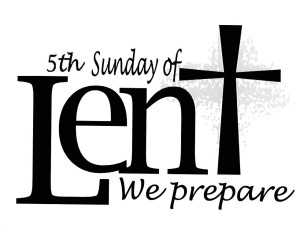    March 21, 2021